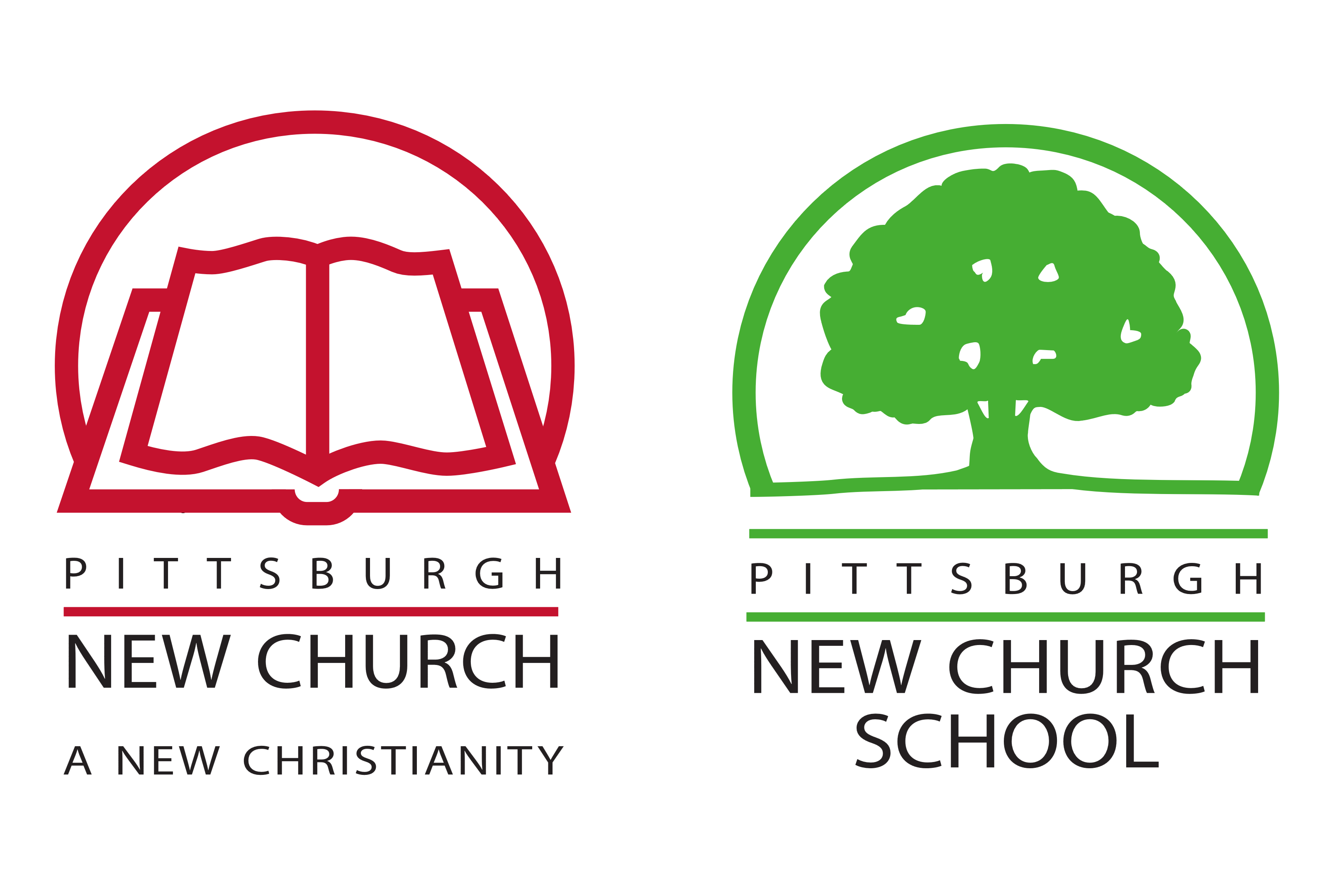 APPLICATION FOR SUMMER ENRICHMENT PROGRAMWeek 1 ____Week 2 ____Parent or legal guardian should complete this formThe Pittsburgh New Church School is a non-profit institution which does not discriminate on the basis of race, color, religion, nationality, or ethnic origin in administration of its policies and programs.Date:  _____________Applicant’s Name __________________________ Preferred Name/Nickname ________________________Applicant’s Email ____________________________________  Current Grade  ________________________Height ______  Weight ______  T-Shirt size:  Youth   S    M    L    XLDate of Birth ________________Home Address ____________________________________________  City ___________________________State __________  Zip/Postal Code  ______________________  Home Telephone _____________________With whom does the applicant reside?  _______________________________________________________Father/Male Guardian’s Name _______________________ Primary Email ___________________________Occupation/Title _____________________ Company Name, City & State ____________________________Telephone ______________________________ Cell Phone _______________________________________Mother/Female Guardian’s Name _________________________ Primary Email _______________________Occupation/Title ____________________ Company Name, City & State _____________________________Telephone _____________________________  Cell Phone ________________________________________To whom should bills be addressed? __________________________________________________________Provide billing address if different from the applicant’s ___________________________________________________________________________________________________________________________________Summer address if different from home address ________________________________________________Student Name: _______________________________________________________________________PLEASE RESPOND TO THE FOLLOWING (Please use additional pages if needed.)Has your child been diagnosed with a learning disability?  Please explain.What special education services has your child received?Please provide the name, address and telephone number of the attending professional and the reason for consultation       If your child is currently receiving professional counseling or therapy, or has in the past.Name: ____________________________________ Position: ___________________________________Address: _____________________________________________________________________________Telephone: _________________________________ Dates: ____________________________________Reason for consultation: _____________________________________________________________________________________________________________________________________________________Please list any medical conditions significant to your child’s well-being (include allergies)Is there anything else we should know about your child?What are the applicant’s plans for the following school year?What do you perceive to be your child’s strengths, abilities and talents?What do you perceive to be your child’s area (s) of greatest need and difficulty?What would you like to see your child accomplish at the PNCS Summer Program?Student Name: ___________________________________________________________________EMERGENCY CONTACTS (IF WE ARE UNABLE TO REACH PARENTS)Name                                                 Relationship to student                                    Telephone number(s)Name                                                 Relationship to student                                    Telephone number(s)Other Children in the FamilyName                                                             Age                                                              Grade/level of educationName                                                             Age                                                              Grade/level of educationName                                                             Age                                                              Grade/level of educationName                                                             Age                                                              Grade/level of educationName                                                             Age                                                              Grade/level of educationMay we provide your name as a resource for families interested in PNCS Summer Program?  If yes, your name(s) and preferred method of initial contact: __________________________________			Home telephone ____________________ Cell ___________________________			Work telephone ____________________ Email __________________________How did you learn about PNCS (i.e., consultant, school, organization, internet, friend, etc.)Please provide the name, if possible _____________________________________________________Please email to secretary@pittsburghnewchurchschool.org or mail to:The Pittsburgh New Church School299 Le Roi RoadPittsburgh, PA 15208